浙江工商大学“ZJSU校友生活圈”校友企业报名表一、校友信息一、校友信息一、校友信息一、校友信息一、校友信息校友姓名毕业班级毕业班级联系方式校友担任职务校友担任职务（单位负责人/合伙人/高管/HR/其他职务）二、企业信息二、企业信息二、企业信息二、企业信息二、企业信息企业名称企业地址企业地址企业介绍公司、店铺名称、介绍（300字以内）公司、店铺名称、介绍（300字以内）公司、店铺名称、介绍（300字以内）公司、店铺名称、介绍（300字以内）产品名称加盟“ZJSU校友生活圈”具体服务、产品加盟“ZJSU校友生活圈”具体服务、产品加盟“ZJSU校友生活圈”具体服务、产品加盟“ZJSU校友生活圈”具体服务、产品产品价格             门市价校友优惠价校友优惠价                    门市价折扣产品介绍（300字以内）（300字以内）（300字以内）（300字以内）宣传图片请单独作附件发送（企业或者产品宣传图至少3张）请单独作附件发送（企业或者产品宣传图至少3张）请单独作附件发送（企业或者产品宣传图至少3张）请单独作附件发送（企业或者产品宣传图至少3张）联系人姓名联系方式购买渠道注意事项1.参加此项活动的校友请以诚实守信为第一原则，拒绝虚假广告；2.宣传所需，请附上产品图片（至少3张）；3.表格发送至邮箱xyh@zjgsu.edu.cn（命名格式：“ZJSU校友生活圈”报名+姓名+联系方式），企业营业执照等相关资质文件电子版（加盖公章）作为附件一并发送；4.联系人：校友办张老师0571-28877537。1.参加此项活动的校友请以诚实守信为第一原则，拒绝虚假广告；2.宣传所需，请附上产品图片（至少3张）；3.表格发送至邮箱xyh@zjgsu.edu.cn（命名格式：“ZJSU校友生活圈”报名+姓名+联系方式），企业营业执照等相关资质文件电子版（加盖公章）作为附件一并发送；4.联系人：校友办张老师0571-28877537。1.参加此项活动的校友请以诚实守信为第一原则，拒绝虚假广告；2.宣传所需，请附上产品图片（至少3张）；3.表格发送至邮箱xyh@zjgsu.edu.cn（命名格式：“ZJSU校友生活圈”报名+姓名+联系方式），企业营业执照等相关资质文件电子版（加盖公章）作为附件一并发送；4.联系人：校友办张老师0571-28877537。1.参加此项活动的校友请以诚实守信为第一原则，拒绝虚假广告；2.宣传所需，请附上产品图片（至少3张）；3.表格发送至邮箱xyh@zjgsu.edu.cn（命名格式：“ZJSU校友生活圈”报名+姓名+联系方式），企业营业执照等相关资质文件电子版（加盖公章）作为附件一并发送；4.联系人：校友办张老师0571-28877537。三、产品展示模板三、产品展示模板三、产品展示模板三、产品展示模板三、产品展示模板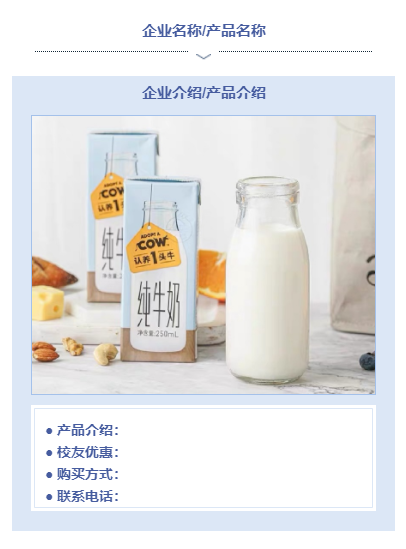 